附件2成片开发位置示意图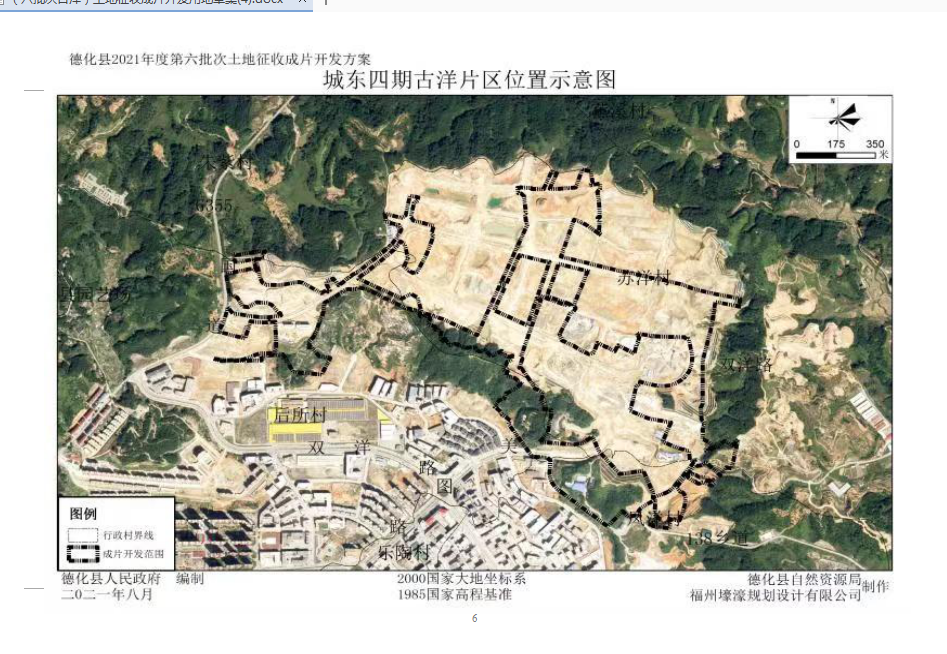 